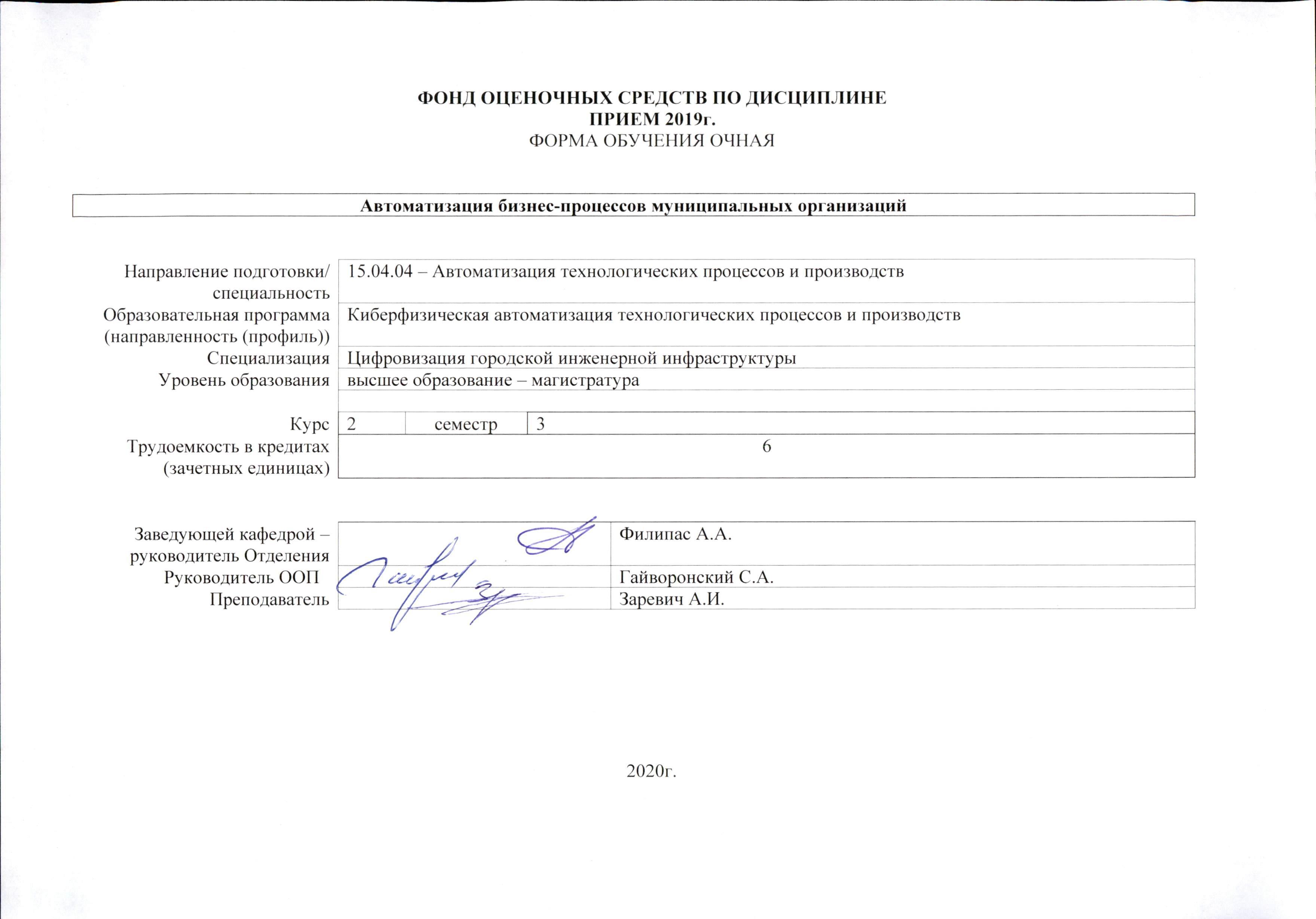 Роль дисциплины «Автоматизация бизнес-процессов муниципальных организаций» в формировании компетенций выпускника:Показатели и методы оцениванияШкала оцениванияПорядок организации оценивания результатов обучения в университете регламентируется отдельным локальным нормативным актом – «Система оценивания результатов обучения в Томском политехническом университете (Система оценивания)» (в действующей редакции). Используется балльно-рейтинговая система оценивания результатов обучения. Итоговая оценка (традиционная и литерная) по видам учебной деятельности (изучение дисциплин, УИРС, НИРС, курсовое проектирование, практики) определяется суммой баллов по результатам текущего контроля и промежуточной аттестации (итоговая рейтинговая оценка -  максимум 100 баллов).  Распределение основных и дополнительных баллов за оценочные мероприятия текущего контроля и промежуточной аттестации устанавливается календарным рейтинг-планом дисциплины.Рекомендуемая шкала для отдельных оценочных мероприятий входного и текущего контроляШкала для оценочных мероприятий экзамена Перечень типовых заданий Методические указания по процедуре оцениванияКод компетенцииНаименование компетенцииСоставляющие результатов освоения (дескрипторы компетенции)Составляющие результатов освоения (дескрипторы компетенции)Код компетенцииНаименование компетенцииКодНаименованиеПК(У)-2способность проводить патентные исследования с целью обеспечения патентной чистоты и патентоспособности новых проектных решений и определения показателей технического уровня проектируемой продукции, автоматизированных и автоматических технологических процессов и производств, средств их технического и аппаратно-программного обеспеченияПК(У)-2.В3методы автоматизации технологических процессов и производств; методы планирования, обеспечения, оценки и автоматизированного управления качеством на всех этапах жизненного цикла продукции ПК(У)-2способность проводить патентные исследования с целью обеспечения патентной чистоты и патентоспособности новых проектных решений и определения показателей технического уровня проектируемой продукции, автоматизированных и автоматических технологических процессов и производств, средств их технического и аппаратно-программного обеспеченияПК(У)-2.У3использовать источники знаний и данных для автоматизации технологических процессов и производств ПК(У)-2способность проводить патентные исследования с целью обеспечения патентной чистоты и патентоспособности новых проектных решений и определения показателей технического уровня проектируемой продукции, автоматизированных и автоматических технологических процессов и производств, средств их технического и аппаратно-программного обеспеченияПК(У)-2.З3механизмы поиска и использования источников знаний и данных для автоматизации технологических процессов и производствПК(У)-4способность разрабатывать эскизные, технические и рабочие проекты автоматизированных и автоматических производств различного технологического и отраслевого назначения, технических средств и систем автоматизации управления, контроля, диагностики и испытаний, систем управления жизненным циклом продукции и ее качеством с использованием современных средств автоматизации проектирования, отечественного и зарубежного опыта разработки конкурентоспособной продукции, проводить технические расчеты по проектам, технико-экономический и функционально-стоимостной анализ эффективности проектов, оценивать их инновационный потенциал и рискиПК(У)-4.В2выполнения проектно-конструкторской работы в области киберфизических систем ПК(У)-4способность разрабатывать эскизные, технические и рабочие проекты автоматизированных и автоматических производств различного технологического и отраслевого назначения, технических средств и систем автоматизации управления, контроля, диагностики и испытаний, систем управления жизненным циклом продукции и ее качеством с использованием современных средств автоматизации проектирования, отечественного и зарубежного опыта разработки конкурентоспособной продукции, проводить технические расчеты по проектам, технико-экономический и функционально-стоимостной анализ эффективности проектов, оценивать их инновационный потенциал и рискиПК(У)-4.У2способен управлять проектом на всех этапах его жизненного цикла, создание, сопровождение и утилизация киберфизических систем ПК(У)-4способность разрабатывать эскизные, технические и рабочие проекты автоматизированных и автоматических производств различного технологического и отраслевого назначения, технических средств и систем автоматизации управления, контроля, диагностики и испытаний, систем управления жизненным циклом продукции и ее качеством с использованием современных средств автоматизации проектирования, отечественного и зарубежного опыта разработки конкурентоспособной продукции, проводить технические расчеты по проектам, технико-экономический и функционально-стоимостной анализ эффективности проектов, оценивать их инновационный потенциал и рискиПК(У)-4.З2области знаний PMBOK (Project Management Body of Knowledge), основные структуры и принципы построения  киберфизических систем Планируемые результаты обучения по дисциплинеПланируемые результаты обучения по дисциплинеКод контролируемой компетенции (или ее части)Наименование раздела дисциплиныМетоды оценивания (оценочные мероприятия)КодНаименованиеКод контролируемой компетенции (или ее части)Наименование раздела дисциплиныМетоды оценивания (оценочные мероприятия)РД-1способность обеспечивать: необходимую жизнестойкость средств и систем автоматизации, контроля, диагностики, испытаний и управления при изменении действия внешних факторов, снижающих эффективность их функционирования, разработку мероприятий по комплексному использованию сырья, замене дефицитных материалов и изысканию рациональных способов утилизации отходов производстваПК(У)-2Раздел 1. Автоматизация бизнес-процессов муниципальных организацийЭкзамен, зачет, курсовой проект, коллоквиумРД-2способность организовывать проведение маркетинга и подготовку бизнес-плана выпуска и реализации перспективной и конкурентоспособной продукции, технологических процессов, разработку планов и программ инновационной деятельности на предприятии в управлении программами освоения новой продукции и технологийПК(У)-2Раздел 1. Автоматизация бизнес-процессов муниципальных организацийЭкзамен, зачет, курсовой проект, коллоквиумРД-3способность проводить работу по повышению научно-технических знаний и тренингу сотрудников подразделений в области автоматизации технологических процессов и производств, управления жизненным циклом продукции и ее качествомПК(У)-2Раздел 1. Автоматизация бизнес-процессов муниципальных организацийРаздел 2. Направления развития в области автоматизации бизнес-процессовЭкзамен, зачет, курсовой проект, коллоквиумРД-4способность разрабатывать технические задания на модернизацию и автоматизацию действующих производственных и технологических процессов и производств, технических средств и систем автоматизации, управления, контроля, диагностики и испытаний, новые виды продукции, автоматизированные и автоматические технологии ее производства, средства и системы автоматизации, управления процессами, жизненным циклом продукции и ее качествомПК(У)-2Раздел 1. Автоматизация бизнес-процессов муниципальных организацийЭкзамен, зачет, курсовой проект, коллоквиумРД-5способность обеспечивать надежность и безопасность на всех этапах жизненного цикла продукции, выбирать системы экологической безопасности производстваПК(У)-2Раздел 1. Автоматизация бизнес-процессов муниципальных организацийРаздел 2. Направления развития в области автоматизации бизнес-процессовЭкзамен, зачет, курсовой проект, коллоквиумРД-6способность разрабатывать технические задания на модернизацию и автоматизацию действующих производственных и технологических процессов и производств, технических средств и систем автоматизации, управления, контроля, диагностики и испытаний, новые виды продукции, автоматизированные и автоматические технологии ее производства, средства и системы автоматизации, управления процессами, жизненным циклом продукции и ее качествомПК(У)-4Раздел 1. Автоматизация бизнес-процессов муниципальных организацийРаздел 2. Направления развития в области автоматизации бизнес-процессовЭкзамен, зачет, курсовой проект, коллоквиумРД-7способность разрабатывать технические задания на модернизацию и автоматизацию действующих производственных и технологических процессов и производств, технических средств и систем автоматизации, управления, контроля, диагностики и испытаний, новые виды продукции, автоматизированные и автоматические технологии ее производства, средства и системы автоматизации, управления процессами, жизненным циклом продукции и ее качествомПК(У)-4Раздел 1. Автоматизация бизнес-процессов муниципальных организацийРаздел 2. Направления развития в области автоматизации бизнес-процессовЭкзамен, зачет, курсовой проект, коллоквиумРД-8способность разрабатывать технические задания на модернизацию и автоматизацию действующих производственных и технологических процессов и производств, технических средств и систем автоматизации, управления, контроля, диагностики и испытаний, новые виды продукции, автоматизированные и автоматические технологии ее производства, средства и системы автоматизации, управления процессами, жизненным циклом продукции и ее качествомПК(У)-4Раздел 1. Автоматизация бизнес-процессов муниципальных организацийРаздел 2. Направления развития в области автоматизации бизнес-процессовЭкзамен, зачет, курсовой проект, коллоквиумРД-9способность разрабатывать технические задания на модернизацию и автоматизацию действующих производственных и технологических процессов и производств, технических средств и систем автоматизации, управления, контроля, диагностики и испытаний, новые виды продукции, автоматизированные и автоматические технологии ее производства, средства и системы автоматизации, управления процессами, жизненным циклом продукции и ее качествомПК(У)-4Раздел 2. Направления развития в области автоматизации бизнес-процессовЭкзамен, зачет, курсовой проект, коллоквиумРД-10способность обеспечивать надежность и безопасность на всех этапах жизненного цикла продукции, выбирать системы экологической безопасности производстваПК(У)-4Раздел 2. Направления развития в области автоматизации бизнес-процессовЭкзамен, зачет, курсовой проект, коллоквиумРД-11способность организовывать проведение маркетинга и подготовку бизнес-плана выпуска и реализации перспективной и конкурентоспособной продукции, технологических процессов, разработку планов и программ инновационной деятельности на предприятии в управлении программами освоения новой продукции и технологийПК(У)-4Раздел 2. Направления развития в области автоматизации бизнес-процессовЭкзамен, зачет, курсовой проект, коллоквиумРД-12способность разрабатывать технические задания на модернизацию и автоматизацию действующих производственных и технологических процессов и производств, технических средств и систем автоматизации, управления, контроля, диагностики и испытаний, новые виды продукции, автоматизированные и автоматические технологии ее производства, средства и системы автоматизации, управления процессами, жизненным циклом продукции и ее качествомПК(У)-4Раздел 2. Направления развития в области автоматизации бизнес-процессовЭкзамен, зачет, курсовой проект, коллоквиум% выполнения заданияСоответствие традиционной оценкеОпределение оценки90%÷100%«Отлично»Отличное понимание предмета, всесторонние знания, отличные умения и владение опытом практической деятельности, необходимые результаты обучения сформированы, их качество оценено количеством баллов, близким к максимальному70% - 89%«Хорошо»Достаточно полное понимание предмета, хорошие знания, умения и опыт практической деятельности, необходимые результаты обучения сформированы, качество ни одного из них не оценено минимальным количеством баллов55% - 69%«Удовл.»Приемлемое понимание предмета, удовлетворительные знания, умения и опыт практической деятельности, необходимые результаты обучения сформированы, качество некоторых из них оценено минимальным количеством баллов0% - 54%«Неудовл.» Результаты обучения не соответствуют минимально достаточным требованиям% выполнения заданий экзаменаЭкзамен, баллСоответствие традиционной оценкеОпределение оценки90%÷100%18 ÷ 20«Отлично»Отличное понимание предмета, всесторонние знания, отличные умения и владение опытом практической деятельности, необходимые результаты обучения сформированы, их качество оценено количеством баллов, близким к максимальному70% - 89%14 ÷ 17«Хорошо»Достаточно полное понимание предмета, хорошие знания, умения и опыт практической деятельности, необходимые результаты обучения сформированы, качество ни одного из них не оценено минимальным количеством баллов55% - 69%11 ÷ 13«Удовл.»Приемлемое понимание предмета, удовлетворительные знания, умения и опыт практической деятельности, необходимые результаты обучения сформированы, качество некоторых из них оценено минимальным количеством баллов0% - 54%0 ÷ 10«Неудовл.»Результаты обучения не соответствуют минимально достаточным требованиям№ п/пОценочные мероприятияПримеры типовых контрольных заданийПрактическая работа1. Система обработки управленческой документации
2. Электронная система организации выдачи и контроля исполнения поручений
3. Система подачи и обработки заявок/жалоб/заявлений физическими лицами
4. Система формирования электронных портфолио обучающихся или паспорта компетенций сотрудника
5. Система организации документооборота для реализации процедуры закупки материальных ценностей, машин, оборудования и расходных материалов6. Система оповещения сотрудников о мероприятиях
7. Структура технического задания на разработку программного комплекса
8. Поиск и анализ современной научно-технической литературы
9. Поиск и анализ нормативно-правовой документации в отношении автоматизации изучаемых бизнес-процессовЛабораторная работа1. Введение в лабораторный практикум по дисциплине
2. Выбор программного комплекса для моделирования бизнес-процессовЗащита курсового проекта1. Моделирование бизнес-процессов 1 (наименование процесса задается преподавателем)
2.  Моделирование бизнес-процессов 2 (наименование процесса задается преподавателем)Экзамен1. Введение в курс. Краткий экскурс об автоматизации бизнес процессов
2. Проектная деятельность. Управление проектами3. Современные тренды в области автоматизации бизнес-процессов
4. Обзор применяемых решений в области автоматизации бизнес-процессов№ п/пОценочные мероприятияПроцедура проведения оценочного мероприятия и необходимые методические указанияПрактическая работаПрактическая работа включает в себя правильность решения поставленных задач, умение дифференцирования необходимых данных.Лабораторная работаЗащита лабораторной работы проводится в формате устного опроса. Опрос включают в себя теоретические вопросы по материалу работы и практические задания, выполняемые на лабораторном оборудованииЗащита курсового проектаКурсовая работа выполняется студентом с использованием оборудования и программного обеспечения, предоставляемого в учебных аудиториях. Результатом выполнения работы является: 1) Пояснительная записка в печатном виде 2) Действующий макет разработанного прибора.Защита курсовой работы проводится в формате устного опроса. Опрос включают в себя теоретические вопросы по материалу курсовой работы и практические задания.ЭкзаменЭкзаменационный билет включает в себя два теоретических вопроса и одно практическое задание. Ответы на теоретические вопросы записываются и передаются преподавателю. Практическое задание выполняется на компьютере после завершения студентом теоретической части экзамена.